Наименование на участника:________________________________________________________Седалище и адрес на управление: ___________________________________________________Представляван от: ________________________________________________________________В качеството му/й на: _____________________________________________________________ЕИК/Булстат: ____________________________________________________________________BIC, IBAN: ______________________________________________________________________Точен адрес за кореспонденция: ____________________________________________________Телефонен номер: ________________________________________________________________Факс номер: _____________________________________________________________________e mail: __________________________________________________________________________ОФЕРТАза участие в обществена поръчка при условията на чл. 14, ал. 4, т. 2 по реда на глава VIII „а” за възлагане на обществени поръчки чрез публична покана съгласно Закона за обществените поръчки (ЗОП)УВАЖАЕМА ГОСПОЖО ГЛАВЕН СЕКРЕТАР,С настоящото, Ви представяме нашата оферта за участие в обявената от Вас обществена поръчка с предмет: „Извършване на анализ и оценка на административния капацитет на Главна дирекция ОП „Околна среда (Управляващ орган на ОП „Околна среда 2007-2013“ и ОП „Околна среда 2014-2020“) в Министерство на околната среда и водите, и актуализиране на Плана за развитие на административния капацитет и човешки ресурси на ГД ОПОС“Декларираме, че сме запознати с публичната покана и условията за участие в обявената от Вас обществена поръчка. Съгласни сме с поставените от Вас условия и ги приемаме без възражения. Декларираме, че ако нашата оферта бъде приета, ние ще изпълним услугите предмет на поръчката в пълно съответствие с Техническите спецификации, в срока и условията определени от Възложителя.В случай, че бъдем определени за изпълнител на поръчката, съгласни сме да представим гаранция за изпълнение на договора в размер на 5 (пет) % от договорената стойност без ДДС. Декларираме, че при сключването на договор ще представим документи, издадени от компетентен орган за удостоверяване на липсата на обстоятелствата по чл. 47, ал. 1, т. 1, б. „а“ до „д“ от ЗОП и декларации за липсата на обстоятелствата по чл. 47, ал. 5 от ЗОП. Ние сме съгласни да се придържаме към това предложение за срок от 90 (деветдесет) календарни дни считано от крайния срок за получаване на офертите. Приложения: съгласно приложения списък на документите към офертата, представляващи неразделна част от нея.ЗАБЕЛЕЖКА: Офертата се подава на български език.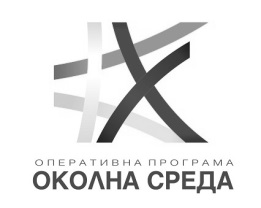 ОПЕРАТИВНА ПРОГРАМА“ОКОЛНА СРЕДА 2014 – 2020 г.”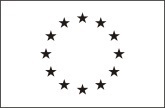 Европейски съюзЕвропейски структурни и инвестиционни фондовеОБРАЗЕЦ № 3ОБРАЗЕЦ № 3ОБРАЗЕЦ № 3Дата ________/ _________ / ______Име и фамилия__________________________Подпис на лицето (и печат)__________________________